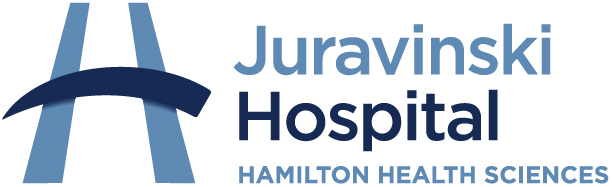 Patient Label711Concession StreetHamilton, ON L8V 1C3(P)905-577-1484/ (F)905-387-8813Patient LabelBREAST MR CONSULT(A completed MRI Requisition MUST be submitted with this form)BREAST MR CONSULT(A completed MRI Requisition MUST be submitted with this form)Indication for referral (check one)Indication for referral (check one)OBSP High Risk Screening (confirmed with genetic assessment)Diagnostic Assessment (recommended by JH radiologist report)Pre-Operative StagingOther:_________________________________________________________________OBSP High Risk Screening (confirmed with genetic assessment)Diagnostic Assessment (recommended by JH radiologist report)Pre-Operative StagingOther:_________________________________________________________________previous breast IMAGING (mammogram, ultrasound, mri)previous breast IMAGING (mammogram, ultrasound, mri)All previous at HHS/SJH (detailed history to be provided on MR requisition)Non HHS imaging. Please provide details  below: Mammography location and date: ______________________________________ Ultrasound location and date: __________________________________________ Other MR/CT location and date: ________________________________________Provide details of any breast surgery or biopsy:_____________________________All previous at HHS/SJH (detailed history to be provided on MR requisition)Non HHS imaging. Please provide details  below: Mammography location and date: ______________________________________ Ultrasound location and date: __________________________________________ Other MR/CT location and date: ________________________________________Provide details of any breast surgery or biopsy:_____________________________attachmentsattachmentsFor all Community and non HHS referrals, please attach all relevant reports (including surgical notes, previous imaging and pathology)Number of attached reports: ______________________________________________For all Community and non HHS referrals, please attach all relevant reports (including surgical notes, previous imaging and pathology)Number of attached reports: ______________________________________________Please Note: Breast MR cannot be booked until previous imaging has been uploaded into our system.Please Note: Breast MR cannot be booked until previous imaging has been uploaded into our system.